Sample: Custodial Overnight Camp Supervision Plan This is an example. Exact notations, structure, and plans are specific to the camp. Any details requested by the DYPL during the final meeting can be added then. Youth participants range in age from 10-12 years old (5th and 6th grade). There are 10 total youth participants. ** Designated Individual (can supervise)   *Authorized Adult (can support)SampleCurfew is at 9:30 PM. Students will be in their rooms. Students are staying in Eagle Hall. Marie and Richard have provided their numbers to Front Desk staff and completed all housing forms. Marie will perform rounds at 9:30 PM and 11:00 PM.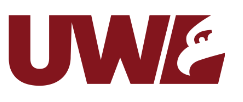 UNIVERSITY OF WISCONSIN-LA CROSSE (UWL)YOUTH PROTECTIONOVERNIGHT CAMP SUPERVISION PLANTimeEventAll StaffDesignated Individual9:00 – 9:30 AMCamp Registration(location)Richard Feynman**Isaac Newton*Marie Curie**Bob Oppenheimer* Richard will supervise check in. Marie will be in classroom with students after they are dropped off.  9:30 – 11:00 AMClasses and Icebreakers(location) Richard FeynmanIsaac NewtonMarie Curie Marie CurieWill be in classroom with Isaac, Richard will step in if needed. 11:00 – 12:00 PMCampus Tour(location)Marie Curie Richard FeynmanUWL Eagles Marie and Richard will join tour with UWL Eagles 12:00 – 1:00 PMLunch(location)Richard FeynmanIsaac NewtonMarie CurieBob Oppenheimer Richard will oversee lunch supervision. All staff will support. 1:00 – 5:00 PMGroups will break into specific classrooms(location)Richard FeynmanIsaac NewtonMarie CurieBob OppenheimerTeacher 1**Teacher 2**Teacher 3**Students join specific teachers in their classes. Teachers will supervise. Some have TAs for classroom support. 5:00 – 6:00 PMDinner(location)Richard FeynmanIsaac NewtonMarie CurieBob Oppenheimer Richard will oversee dinner supervision. All staff will support. 6:00 PM – 9:30 PMLate Night Hang out(location) Marie RichardMarie and Richard 